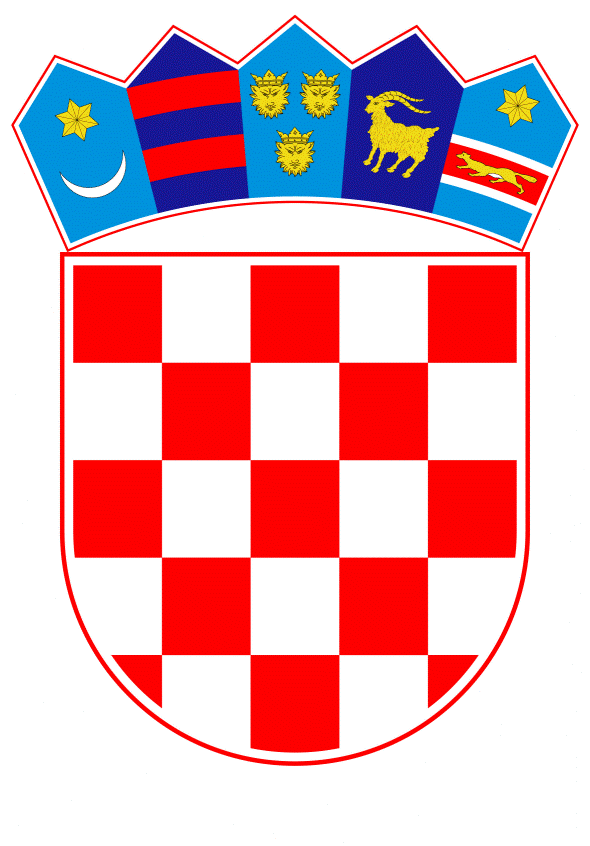 VLADA REPUBLIKE HRVATSKEZagreb, 18. srpnja 2019.______________________________________________________________________________________________________________________________________________________________________________________________________________________________											PRIJEDLOG			 Klasa:									 	Urbroj:	Zagreb,										PREDSJEDNIKU HRVATSKOGA SABORAPredmet:	Zastupničko pitanje Peđe Grbina, u vezi s izjavom potpredsjednika Vlade Republike i ministra obrane Damira Krstičevića - odgovor Vlade		Zastupnik u Hrvatskome saboru, Peđa Grbin, postavio je, sukladno s člankom 140. Poslovnika Hrvatskoga sabora (Narodne novine, br. 81/13, 113/16, 69/17 i 29/18), zastupničko pitanje u vezi s izjavom potpredsjednika Vlade Republike i ministra obrane Damira Krstičevića.		Na navedeno zastupničko pitanje Vlada Republike Hrvatske, daje sljedeći odgovor:		Na sjednici Vlade Republike Hrvatske održanoj 13. rujna 2018. godine u Gradu Puli donesen je Zaključak o iskazivanju namjere da Republika Hrvatska, kao vlasnik, daruje Općini Ližnjan, dio zemljišta i građevine kojima je do tada upravljalo Ministarstvo obrane, a koje u naravi predstavljaju dio vojnog letjelišta Pula. U skladu s navedenim Zaključkom, a u svrhu razvoja sposobnosti Hrvatske vojske i sustava domovinske sigurnosti Ministarstvo obrane će i dalje upravljati i raspolagati manjim dijelom vojnog letjelišta Pula veličine oko 90.000 m². Predmetni Zaključak dostupan je na mrežnoj stranici Vlade Republike Hrvatske: www.vlada.hr. 		Na tom dijelu vojnog letjelišta Pula bit će nova vojarna koja će, u čast i zahvalnost svim hrvatskim braniteljima Istre koji su dali golem doprinos u stvaranju slobodne i neovisne Republike Hrvatske, nositi ime „Hrvatski branitelji Istre“. U vojarni se obnavljaju tri građevine: smještajna, smještajno-nastavna i objekt za objed. Dio radova uređenja građevina i infrastrukture obavlja Hrvatska vojska, a dio putem ugovornih izvođača radova. Troškovi uređenja građevina i vanjske infrastrukture iznose oko 12.000.000,00 kuna, za što su sredstva planirana u Državnom proračunu Republike Hrvatske za 2019. godinu i projekcijama za 2020. i 2021. godinu na razdjelu Ministarstva obrane.  		Službeno otvorenje vojarne planirano je u listopadu 2019. godine. U vojarni će biti smješteno Središte za besposadne zrakoplovne sustave, opslužništvo vojarne te razvojna jezgra 4. pričuvne pješačke pukovnije Pula, što je ukupno oko 130 pripadnika Hrvatske vojske.	Eventualno potrebna dodatna obrazloženja u vezi s pitanjem zastupnika, dat će Damir Krstičević, potpredsjednik Vlade Republike Hrvatske i ministar obrane.PREDSJEDNIKmr. sc. Andrej PlenkovićPredlagatelj:Ministarstvo obranePredmet:Verifikacija odgovora na zastupničko pitanje Peđe Grbina, u vezi s izjavom potpredsjednika Vlade Republike i ministra obrane Damira Krstičevića